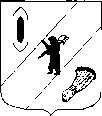 АДМИНИСТРАЦИЯ  ГАВРИЛОВ-ЯМСКОГОМУНИЦИПАЛЬНОГО  РАЙОНАПОСТАНОВЛЕНИЕ01.02.2021   № 80       О признании утратившим силупостановления АдминистрацииГаврилов-Ямскогомуниципального районаот 07.09.2009  № 1422В соответствии со статьей 26 Устава Гаврилов-Ямского муниципального района Ярославской области, АДМИНИСТРАЦИЯ МУНИЦИПАЛЬНОГО РАЙОНА ПОСТАНОВЛЕТ:1. Признать утратившим силу постановление Администрации Гаврилов-Ямского муниципального района от 07.09.2009  № 1422 «О порядке проведения мониторинга деятельности предприятий в сфере малого предпринимательства».2. Контроль за исполнением постановления возложить на заместителя Главы Администрации муниципального района Шабарову В.Н.3. Постановление опубликовать в районной массовой газете «Гаврилов-Ямский вестник» и разместить на официальном сайте Администрации Гаврилов-Ямского муниципального района.4. Постановление вступает в силу с момента официального опубликования. Глава Администрациимуниципального района					            А.А. Комаров